Уважаемая Елена Владиславовна!Администрация наименование заказчика просит Вас заключить договор на проведение индивидуального дозиметрического контроля с выдачей индивидуальных дозиметров в количестве указать количество дозиметров шт.Оплату гарантируем.Реквизиты организации:Подпись Руководителя ________________________/ ФИО/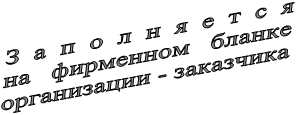 Государственное автономное учреждение города Москвы «Гормедтехника Департамента здравоохранения города Москвы»(ГАУ «Гормедтехника»)Заместителю генерального директораКалининой Е.В.